กิจกรรมเราทำความ ดี ด้วยหัวใจ (เพื่อเสริมสร้างจิตสำนึกที่ดีให้แก่ผู้บริหาร พนักงานส่วนตำบล พนักงานจ้าง และประชาชนทั่วไป) 	เมื่อวันที่ 22 มีนาคม พ.ศ.2565 องค์การบริหารส่วนตำบลนางหลง ร่วมกับสำนักงานจังหวัดนครศรีธรรมราชได้ดำเนินการจัดกิจกรรม เราทำความ ดี ด้วยหัวใจ โดยมีวัตถุประสงค์เสริร้างและปลูกฝังจิตสำนึกที่ดีในการปฏิบัติหน้าที่ ด้วยความซื่อสัตย์สุจริต มีความเสียสละ เห็นประโยชน์แก่ส่วนรวม ณ คลองโคกหาน บ้านทุ่งคุ่ม หมู่ที่ 7 ตำบลนางหลง อำเภอชะอวด จังหวัดนครศรีธรรมราช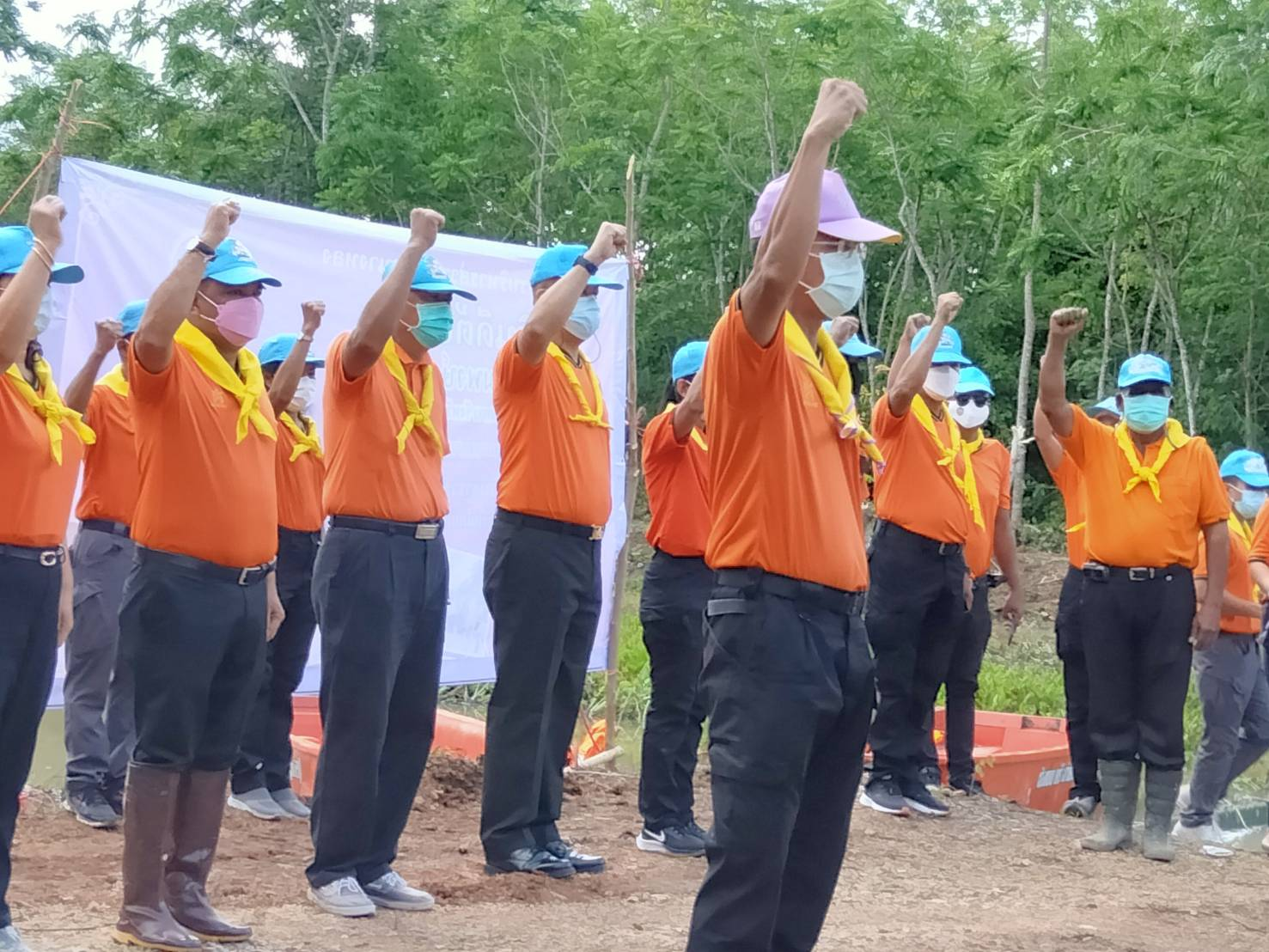 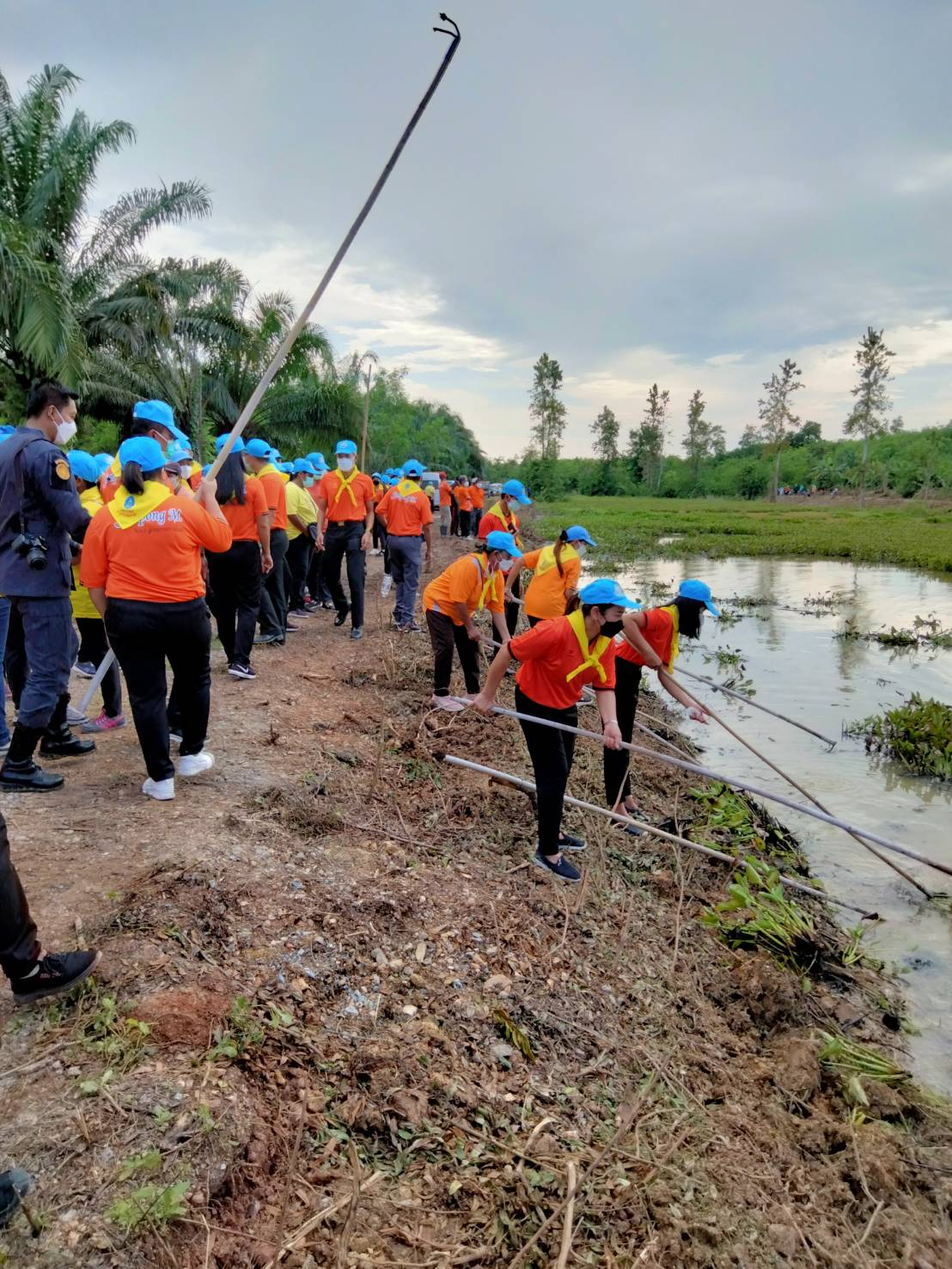 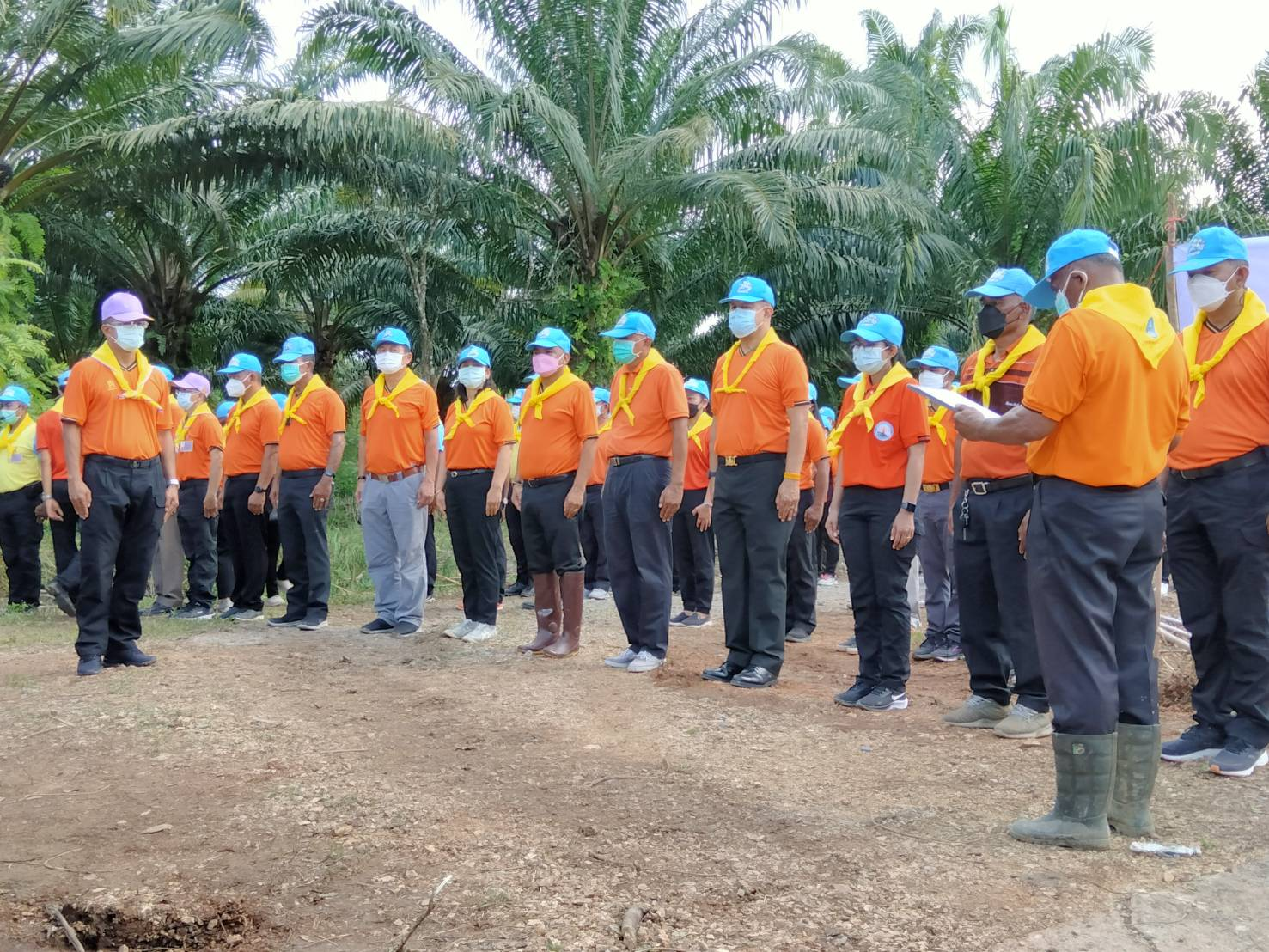 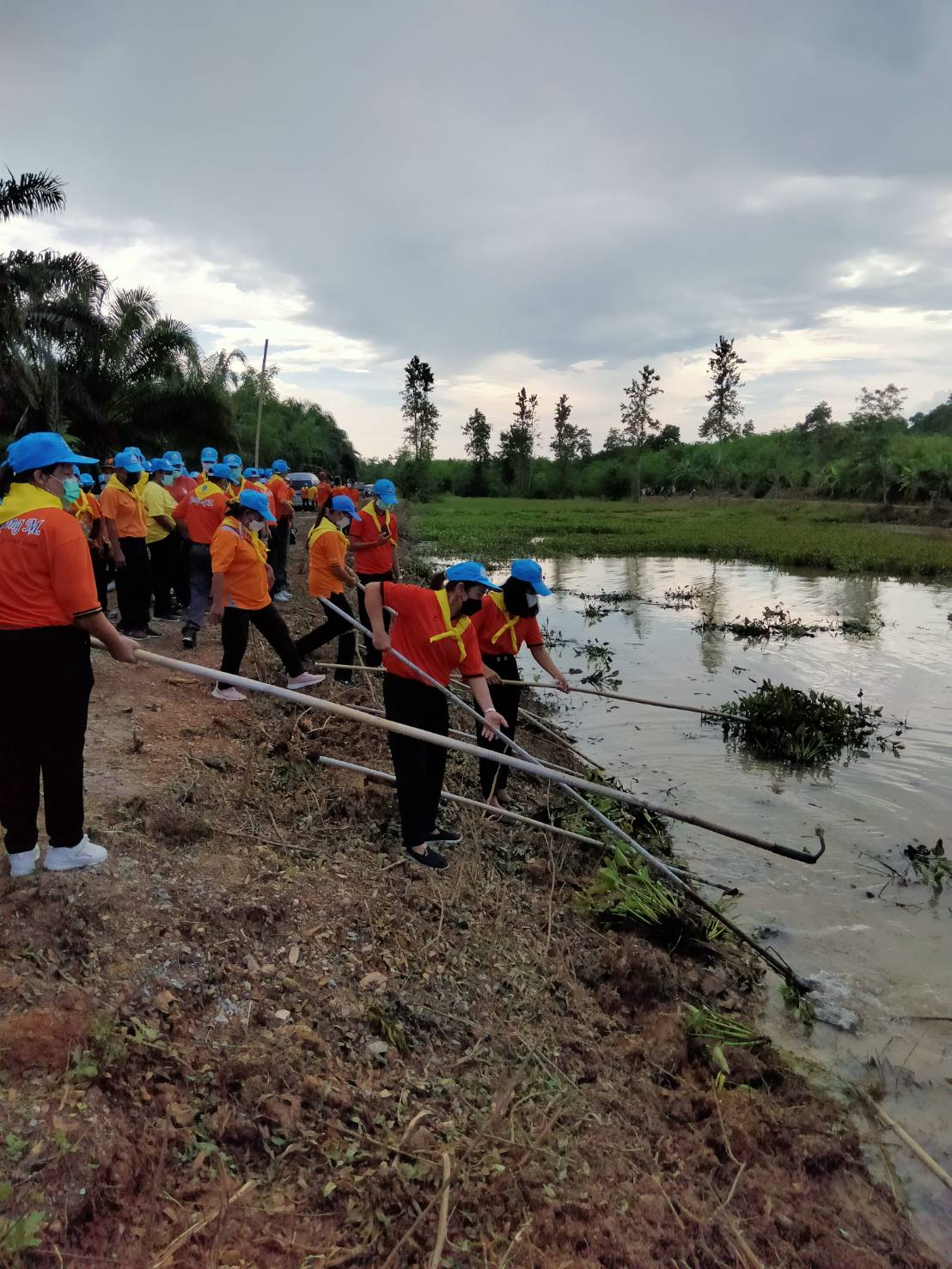 